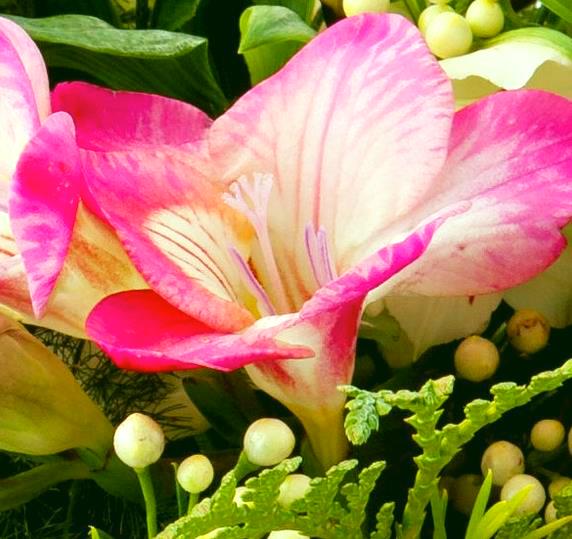 Colección de temas nº 4En cada colección de temas hay afirmaciones divinas significativas, pistas y ejemplos, que provienen de mensajes ya publicados y que pueden ser útiles y provechosos para algunas personas conectadas con Dios de corazón para su expansión de conciencia, refinamiento del ser y para una vida sin miedo.* * *Extractos de mensajes con los siguientes temas: ¿Es posible vivir sin miedo en tiempos de epidemias y catástrofes mundiales?Surgimiento de la energía del miedo que destruye la vida.Cristo describe su hermoso retorno celestial.Cómo los paquetes de pensamientos viajan a su destino y nunca lo pierden.Conceptos erróneos sobre los seres protectores.* * *¿Es posible vivir sin miedo en tiempos de epidemias y catástrofes mundiales?... Ustedes, gente de corazón, por favor, permanezcan cerca de mi vibración de amor divino hasta el final de su vida terrenal, incluso si más y más malas epidemias, desastres climáticos y eventos desgarradores ocurrirán en este mundo celestial distante. Entonces mi espíritu de amor celestial bien puede protegerte en tus caminos peligrosos a través de los seres celestiales y ofrecerte valiosas instrucciones a través de tu alma, que son para ayudarte a pasar las malas situaciones de la vida terrenal libre de miedo y más despreocupada.Justo ahora, cuando su planeta tierra se está volviendo energéticamente más y más débil debido a muchas causas establecidas de la gente y se está hundiendo cada vez más en la vibración y también su comida, sería especialmente importante para ustedes, personas internas que están bien alineadas conmigo, traer el núcleo de vida de su alma interna a una vibración más alta más a menudo durante el día a través de una breve oración del corazón. Esto significa que los dos pequeños juicios que contiene entran en una rotación aumentada, por lo que fluyen energías adicionales al alma y al ser humano desde mi fuente de vida celestial. Si logras esto más a menudo durante el día, entonces tus energías diurnas no se consumen tan rápidamente, porque yo te abastezco con nuevas desde el interior. Esto te hará más resistente a las crecientes enfermedades víricas y otras epidemias mundiales y también sobrevivirás a las devastadoras tormentas de las fuerzas negativas o a las maquinaciones de los seres oscuros que constantemente quieren infundir miedo a la gente difundiendo nuevas malas noticias. Su intención es drenar cada vez más tus energías del día a través de tus miedos y preocupaciones, ya que ellos mismos no tienen ninguna. Por favor, no permitas que esto o los preocupantes informes de los medios de comunicación de este mundo te mantengan muy ocupado, ya que sólo te arrastran hacia abajo en la vibración. Vive más en quietud, armonía y cordialidad con los demás, pues tal forma de vida te da la serenidad de tu alma interior para el presente y el futuro. Un alma espiritualmente despierta anhela enormemente una vida sin miedo, sin preocupaciones y con alegría, pero también practica la paciencia porque confía en mis indicaciones de amor para su futuro cósmico. Para los retornados celestiales, la vida pronto cambiará significativamente para su bien y todo volverá a estar bien. Esta debe ser tu esperanzadora dirección diaria en la última etapa de tu vida terrenal.Este fue un extracto del mensaje: "Partículas minerales sutiles - Primeros elementos de vida para la creación del universo - Parte 2".* * *Surgimiento de la energía del miedo que destruye la vida...En verdad, laenergía del miedo, que destruye la vida, surgió de las experiencias fatídicas y angustiosas de los hombres cuando se encontraban en situaciones que amenazaban la vida, es decir, tuvo su origen en ellos y se intensificó en el alma de una encarnación a otra a través de la acumulación de recuerdos negativos. Puedes suponer que todo ser humano está más o menos cargado de energía de miedo en la conciencia del alma-humana. Las energías almacenadas del miedo, que destruyen la vida, se expresan una y otra vez en la conciencia superior cuando una persona tiene miedo de algo. En tal situación se produce una reacción interna, es decir, surgen sentimientos opresivos y perturbadores desde la conciencia humana y de almacenamiento del alma.Cuanto más tiempo acosan los pensamientos de ansiedad a una persona, más se tensan los nervios y los vasos sanguíneos. El mal resultado de esto es que la producción de energía en varias células del cuerpo (mitocondrias), que son controladas por los genes, es así estrangulada. Así, la persona se vuelve cada vez más enérgica y está muy preocupada por su estado físico y rueda pensamientos temerosos, porque supone que puede estar gravemente enferma. En esta fase se unen las almas terrestres engañosas y privan a la persona preocupada de sus escasas energías diarias si no se libera pronto de su estado de ánimo temeroso y depresivo mediante el pensamiento positivo.El miedo a los hombres es la fuente de energía más productiva de los seres oscuros y destructores de la vida en este lejano mundo opuesto al celestial.Por eso os aconsejo a los hombres de corazón de mi cuidado: Cuando notéis vuestros pensamientos de miedo, analizadlos cuanto antes y entregádmelos en vuestro interior para su transformación. Por favor, recuerda que cuanto más a menudo tengas miedos, como por ejemplo por tu futuro, más influyen en tus pensamientos y acciones. Esto puede hacer que te plantees constantemente tu futuro y que siempre estés buscando en tu mente qué seguridad sería la mejor para ti. A través de la acumulación de tus pensamientos egoístas de cobertura, que pueden ir a muchas áreas mundanas, este complejo de almacenamiento en la conciencia del alma-humana se hace cada vez más grande y a través de esto, sin que te des cuenta, surge en el alma un magnetismo cada vez más fuerte hacia este mundo. El resultado de esto será que un día perderás cada vez más el contacto con tu intención interior de regresar a tu hogar celestial de luz y también a Mi amor desinteresado, que todo ser celestial vive.... Este fue un extracto del mensaje: "Conocimiento desconocido sobre la vida terrenal y celestial de Jesucristo - Parte 5".* * *Cristo describe su hermoso retorno celestial ...Yo, Cristo, experimenté un evento de retorno celestial particularmente bello después de mi exitosa misión terrenal del plan de salvación en la tierra, así como otros seres celestiales del plan de salvación lo experimentaron felizmente antes y después de mi caminar en la tierra, que ahora les describo brevemente.Después de mi muerte humana en la cruz del Gólgota, vi a muchos fieles celestiales -que me conocieron como ser humano y me acompañaron durante algún tiempo en mi camino errante- derramar amargas lágrimas al saber que mi ser humano Jesús había sido asesinado. Permanecí todavía un corto tiempo con mi cuerpo de luz en compañía de mis seres protectores celestiales en la tierra, para despedirme de las almas encarnadas, mis amigos del corazón en la tierra, y agradecerles su lealtad a Dios y a sus revelaciones.Después sentí en el cuerpo de luz la atracción hacia un planeta de materia fina lleno de luz, que estaba muy cerca de la pared de luz celestial. Allí los seres protectores celestiales me acompañaron y, según la instrucción de la Deidad Yo Soy, me dieron a entender que debía mirar algunas cargas mundanas desde el punto de vista de las leyes y cualidades celestiales y arrepentirme de corazón de ellas, para que pudieran ser borradas por el espíritu de amor en el núcleo de la vida. Cuando me liberé de los sombríos caparazones del pasado, me alegré con gratitud. En ese momento vi que se abría una gran puerta luminosa en el muro de luz celestial y me atraía hacia un túnel gloriosamente luminoso. Cuando llegué al ser celestial, sentí en mi cuerpo de luz que muchas energías fluían hacia mí desde el Sol Central Original a través del núcleo vital y que la Deidad Yo Soy me saludaba alegremente con imágenes gloriosas desde su mayor corazón universal. Al llegar, me encontré en una gran sala de bienvenida magníficamente decorada con cristales, con luz que brillaba a través de las paredes y el techo y con hermosos arcos redondos. Toda la sala estaba decorada con magníficas formas artísticas y presentaba ornamentos cristalinos que brillaban con hermosos colores espectrales. También estaba adornado con innumerables flores, que los seres celestiales siempre quieren complacer con sus magníficas formas, sus hermosas hojas de colores y sus flores, y que brillaban desde el interior. Cuando las miré más de cerca, abrieron sus cálices y emitieron luces espectrales, desprendiendo una deliciosa fragancia. El ambiente de la sala evocaba en mí una dicha que no puede describirse con palabras humanas ni percibirse con los sentidos humanos. Además, escuché en mi interior una delicada melodía de sparring que ya me resultaba familiar. Mi indescriptible alegría interior se irradió a través de mis partículas de luz a los cristales y las flores, que me respondieron a su manera con alegría y gratitud. Este acontecimiento celestial es inconcebible para la imaginación humana. Se me acercaron muchos seres, a los que ya conocía de antes de las precreaciones. También hubo algunos primogénitos de la creación celestial con los que tuve una cordial e intensa comunicación en tiempos anteriores, así como con nuestro Padre-Ur. El reencuentro nos ha conmovido a todos. Al mismo tiempo, surgieron en nuestra conciencia imágenes de la salvación común de la creación, que la Deidad Yo Soy nos transmitió. Después, todos nos alegramos y nos abrazamos calurosamente.Después de eso sentí una gran añoranza por mi doble. En el mismo momento fluyeron hacia mi conciencia de luz las energías especialmente reservadas para mí del Sol Central Original, que la Deidad Yo Soy había administrado en el almacén de reserva durante mi ausencia celestial. Fue el tiempo terrenal en el que cumplí la misión salvadora de la creación en la tierra junto con otros seres voluntarios del plan de salvación celestial. Sentí una suave atracción y floté hacia una órbita de luz. Mi corto viaje pasó por muchos túneles de conexión magníficos adornados con flores hipnotizantes y cristales brillantes. Cada túnel de conexión de un nivel de evolución celestial a otro, utilizado como entrada o salida para los seres celestiales, tiene un color pastel fijo para identificar un nivel o mundo, de modo que los seres sepan inmediatamente cuando viajan a un planeta concreto de qué nivel celestial se trata. Cuando los seres entran en el túnel de conexión, ven un color pastel luminoso al principio, que pertenece al plano evolutivo. Cuanto más se adentran en el túnel de luz, más débil se vuelve el tono y se desvanece en el centro del túnel. A partir de la mitad, la tonalidad cambia en delicados matices y el tono luminoso se hace más intenso hasta el final del túnel. Entonces el ser ha llegado a otra etapa evolutiva o mundo. Por el matiz reconocen inmediatamente en qué nivel evolutivo se encuentran y qué estado evolutivo tienen los habitantes de los planetas. Como ustedes, seres humanos de corazón, pueden reconocer por mi descripción, la creación celestial ha sido ingeniosamente creada por todos los seres celestiales y está en el mejor orden posible. La belleza de la transición de un plano celestial a otro para mí fue que las copas de flores que adornaban la pared del túnel se abrieron al acercarme y me sonrieron con sus encantadoras caritas. Entonces llegué a mi antiguo planeta evolutivo donde mi amado ser dual me esperaba ansiosamente. Tuvimos un reencuentro que nos llenó el corazón, derramando lágrimas de felicidad. Como alegre bienvenida, los habitantes del planeta celebraron una fiesta con danzas redondas, en las que yo también bailé junto a mi doble. Entonces salí con mi doble para explorar el planeta. Me sorprendió descubrir muchas características planetarias nuevas y maravillosas, algunas de las cuales me impresionaron mucho por su diseño, forma y color, que no había visto antes. Cuando volvimos a ver a los seres planetarios conocidos, nuestros corazones latieron más rápido de alegría, tal como solía hacerlo, como si no hubiera estado ausente durante un tiempo celestial.La fiesta de bienvenida, que transcurre de forma completamente diferente a la de los celebrantes en la tierra, permanecerá eternamente viva en la conciencia de mi ser, que de vez en cuando invoco en mí y vuelvo a percibir con alegría. En mi visión retrospectiva de la vida terrenal, estoy especialmente agradecido a los padres originales, a mi dual y a los seres planetarios de mi corazón, pero superficialmente a la Deidad Yo Soy, que levantó mi ser encarnado en la noche, cuando mi ser humano estaba profundamente dormido, con su glorioso poder de luz y con mensajes de imagen amorosa. Esto ocurría sobre todo en las fases difíciles de la vida terrenal, cuando mi ser humano estaba triste y angustiado por las debilidades y el comportamiento antiestético de mis compañeros temporales, o por las circunstancias externas de gran calor, sequía y hambre, y el miedo a la persecución.Tal fiesta de alegría y reencuentro con los habitantes planetarios conocidos y posiblemente también con su dual, será pronto experimentada por los retornados celestiales, si no han permanecido durante muchos eones de tiempo celestial en los mundos de caída y han perdido la orientación celestial. Por lo tanto, os pido que os preparéis ahora y no más tarde para un regreso celestial directo y pronto, observando vuestros rasgos antiestéticos con honestidad y también sin rebelaros contra ellos cuando los buenos amigos o la pareja os den pistas al respecto. Aprovecha esta oportunidad, pues es tu gran ventaja para un más rápido autoconocimiento y superación de tu mal comportamiento. Sólo así tu mochila de senderismo se vaciará y aligerará y podrás llegar sin mucho esfuerzo a la cima de la montaña llamada: "Está hecho", donde te saludaré calurosamente con magníficas imágenes desde tu eterno hogar de luz. Si lo deseas, memoriza esta contemplación metafórica en tu camino de regreso a tu glorioso hogar celestial, entonces no te cegarás ni te distraerás con las tentaciones externas en los mundos de la Caída. ge y tú tu poco atractivo un recto y pronto celestial En verdad, quien pretende honestamente el retorno celestial y ha reconocido que el ennoblecimiento anímico-humano tiene algo que ver con una mayor energía vital, la expansión de la conciencia espiritual y un acercamiento celestial más rápido, acogerá calurosamente un cambio positivo de naturaleza por amor a sí mismo y lo llevará a diario a la fore....Este fue un extracto del mensaje: "Conocimiento desconocido sobre la vida terrenal y celestial de Jesucristo - Parte 5, de un total de 8 partes del mensaje".* * *Cómo los paquetes de pensamientos viajan a su destino y nunca lo pierden ...Así es como funciona en el más allá: Si un ser envía paquetes de pensamientos cargados energéticamente o imágenes con una afirmación a un determinado ser, éstos emprenden inmediatamente un viaje a través de finos caminos de luz y llegan a uno o varios seres con los que desea un contacto o un reencuentro. Estos también pueden llegar al ser que los ha pensado o llamado a través de caminos de luz con sus cuerpos sutiles.Esto funciona de manera similar con los pensamientos en la vida humana. Pero como las personas no son clarividentes y sensibles, no se dan cuenta y no saben si los pensamientos que envían llegan a alguien o si alguien les envía pensamientos. Pero en lo invisible realmente se produce de tal manera que cada uno de tus pensamientos nunca pierde su objetivo o siempre llega a la persona en la que estás pensando o hablando. Por lo tanto, preste un poco más de atención a la expresión o la naturaleza de sus pensamientos, ya que los pensamientos negativos y desagradables pueden perturbar mucho a un hombre, o enturbiar de tal manera su vida cotidiana que su buen estado de ánimo se transforme de un momento a otro en lo contrario, sin que sepa la razón de ello. Si ya eres capaz de entender la ley de enviar y recibir, entonces en ciertas situaciones siente aún más dentro de ti y comprueba si en ese momento estás pensando mal de alguien o si sientes el impulso de decir algo desagradable sobre alguien. Si quieres vivir de forma consciente y positiva, detente cada vez más a menudo al primer acercamiento de un pensamiento negativo diciéndote a ti mismo: "No quiero este pensamiento, que me deje en paz". Luego, entrégalo inmediatamente a Dios dentro de ti para que lo transforme. Este comportamiento consciente te lleva a una vibración mental y humana mucho más elevada durante el día, y a muchas más energías diarias con las que Dios te recompensa por tus esfuerzos de corazón - porque te has acercado a Él a través de ellos - con sus abundantes poderes de amor. ¿Aceptarás su oferta? Por favor, tomen nota de este comportamiento tan importante para los retornados internos: si no quieren que nadie piense o hable mal de ustedes, ¡esfuércense por no hacerlo tampoco!Este fue un extracto del mensaje: "Lo que el hombre experimenta en la fase de muerte y después de la muerte el alma en el más allá - Parte 4".* * *Conceptos erróneos sobre los seres protectoresPocos de vosotros sabéis que incluso los seres que se han alejado profundamente del Ser celestial tienen a su lado a sus propios seres protectores. Están tan estrechamente conectados a ellos que los medianos de la caída pueden posiblemente verlos brevemente cuando están en su baja vibración. Incluso pueden asustarse frente a los seres terrestres de otro mundo porque han caído masivamente enérgicamente a través de su decadencia espiritual, por lo que en el curso de los eones cósmicos de su vida de caída sus cuerpos de luz antes hermosos se volvieron muy deformes y ahora tienen un aspecto espantoso. La mayoría de las personas de la Caída tienen sus seres guardianes afines en lo invisible sólo porque ya no reconocen ni quieren vivir las leyes celestiales y las cualidades nobles, y por otro lado nos rechazan a los seres celestiales puros de luz. En el libre albedrío esto es posible para ellos. Las personas cuya alma proviene de la Caída no reconocen que los seres puros de luz tienen una visión espiritual mucho mayor en el ser cósmico que sus seres protectores terrestres. Ciertamente, tienen una mejor posibilidad de intervenir con sus protegidos porque no tienen que prestar atención a su libre albedrío y mantenerse alejados de cualquier vibración baja, pero tienen poco poder para envolver al hombre para que se comporte correctamente en una zona de peligro y sobreviva bien. Pueden acercarse mucho a sus cargos, pero rara vez pueden evitar la calamidad que se les viene encima. Intentan darles impulsos de advertencia, pero no los escuchan porque, por ejemplo, escuchan música fuerte y agresiva mientras conducen y se ensordecen temporalmente con ella, lo que inhibe o suspende brevemente su percepción interna de las condiciones actuales de la carretera. Esta es la razón por la que muchos accidentes de tráfico ocurren a personas menores de edad, porque sus almas suelen estar de capa caída.Vosotros, gente ligada a Dios, por favor, agradeced a Dios una vez más que innumerables seres del Ser celestial estén voluntariamente dispuestos a concederos protección. No es una tarea fácil para ellos, ya que sufren contigo y también cuando vuelves a un modo de vida celestial y distante. No intentan influir en ti porque eso estaría fuera de la ley celestial de la libertad. Pero el acuerdo con tu alma les deja tanto margen de maniobra que pueden advertirte con impulsos energéticos en situaciones vitales peligrosas o sólo entrar en tu aura durante un breve momento para evitar una desgracia. Esto está permitido porque, de lo contrario, no podríais vivir mucho tiempo en la tierra, ya que los seres opuestos se apoderarían completamente de vosotros. Las almas oscuras no se acercan a ti si te mantienes en una vibración de alma-humana más elevada a través de tu alineación interna con Dios y en pensamientos positivos que construyen la vida. Entonces estarás bajo la protección divina incluso en situaciones de peligro. Intentamos estar muy cerca de ti en una situación de peligro para advertirte a través de tu alma. Esto ocurre cuando el sentido de la vista y los pensamientos te distraen para reconocer correctamente un peligro repentino que se acerca a ti, de modo que puedas evitarlo o sobrevivir a él sin sufrir daños. Nosotros, los seres celestiales de luz, estamos a menudo a vuestro lado y deseamos que podáis percibir nuestros impulsos de advertencia desde dentro bien en vuestro nivel de sentimiento y sensación. Por favor, no tengáis miedo en vuestras vidas para que podamos envolveros con los divinos rayos de luz. Si sigues teniendo miedo, entonces profundiza en el origen del miedo. Si, con la ayuda divina, eres capaz de reconocer inmediatamente tu actitud errónea de épocas anteriores, por favor, entrégala a Dios en tu interior. Él se encargará de que primero te liberes de esta energía negativa en tu alma. Pero si no te es posible iluminar la raíz de tu miedo en poco tiempo, entonces entrega el sentimiento de miedo en ti a Dios, para que luego te permita reconocer la causa para la realización de la conciencia. De esta manera puedes continuar tu camino hacia el ser celestial sin perder mucha energía, pues los sentimientos de miedo te cuestan muchas energías vitales, ya que aún no eres consciente de ello en esta medida. Por lo tanto, el espíritu de Dios te pide que te dirijas inmediatamente a Dios en el Yo Soy cuando tengas sentimientos de miedo. Pide protección e instrucción y no te angusties más, aunque un peligro te amenace desde fuera. Siéntanse protegidos por la conexión interna diaria con Dios, pero no se pongan en peligro con demasiada confianza. Esto no debe ocurrirles a ustedes, experimentados retornados celestiales internos, pues de lo contrario atraerán el peligro, la desgracia y el sufrimiento.Estás bajo la protección divina si te comportas correctamente y percibes los impulsos internos de lo que debes hacer en cada momento.En verdad, nosotros, los seres celestiales de luz, nos esforzamos constantemente por darles señales de advertencia cuando están a punto de hacer algo que pone en peligro su seguridad y su vida. Por favor, presta atención a los impulsos sutiles del Espíritu-Dios interior y también a los de nosotros, tus seres celestiales de protección mucho más, entonces irás con seguridad a una vida soleada que está anclada en tu corazón del alma. Por favor, ábrela, entonces nosotros, los seres de luz, pronto te veremos de nuevo en nuestro hogar celestial común, para que el ser-en-caída pueda disolverse gradualmente. Para ello el Espíritu de Dios te llama a través de mí, un mensajero de la luz que viene de un plano celestial. La Deidad Yo Soy te desea una vida feliz y alegre, que se asemeja a la nuestra celestial. Ríete una vez más, esto alegrará tu alma y la llevará a una alta vibración. Saber que la alegría también nos eleva a una vida evolutiva más alegre en asociación espiritual con la Deidad Yo Soy. Le gustaría vernos, y sobre todo a ti, más a menudo alegres y desea ardientemente que te sientas bien y formes alegremente tu vida terrenal.Los seres celestiales de la luz se unen a este deseo y te piden que nunca desesperes si las horas oscuras de tristeza y resignación te sobrevienen una vez durante el día. Pasarán pronto porque Dios se esfuerza constantemente por animarte desde dentro y desde fuera. Pueden ser personas de tu familia y tu círculo de conocidos o tu pareja o también desconocidos que se encuentran brevemente contigo y te animan con una sonrisa sincera o con un par de palabras amables. Acepta el regocijo con gusto, para que te sientas mejor. Esto es lo que anhelamos del Ser celestial.Este fue un extracto del mensaje: "Mío y tuyo - la forma de vida vinculante de los seres profundamente caídos".